Lesson 9grade7Teacher Beata KoprowskaTopic: People are changing,  we are talking about three Scroogesor Understanding Scrooge.OBJECTIVES RESULTING FROM THE PROGRAM BASIS. PUPIL:• develops and develops the ability to understand literary works (I.1),• uses references to universal values ​​in the interpretation of literary works(I.1.9)• searches for necessary information in the text (I.2.1),• develops the ability to think critically and form opinions (IV.8),• determines the experiences of literary heroes and compares them with their own (basis forclasses 4-6, I.1.16)Lekcja 3Klasa7Nauczyciel Beata KoprowskaTemat: Ludzie się zmieniają, czyli rozmawiamy o trzech Scrooge’achlub Zrozumieć Scrooge’a.CELE WYNIKAJĄCE Z PODSTAWY PROGRAMOWEJ. UCZEŃ:• wyrabia i rozwija zdolność rozumienia utworów literackich (I.1),• wykorzystuje w interpretacji utworów literackich odwołania do wartości uniwersalnych(I.1.9),• wyszukuje w tekście potrzebne informacje (I.2.1),• rozwija umiejętność krytycznego myślenia i formułowania opinii (IV.8),• określa doświadczenia bohaterów literackich i porównuje je z własnymi (podstawa dlaklas 4–6, I.1.16)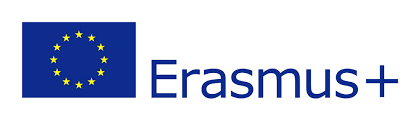 Smart school for smart age Lesson 9- literature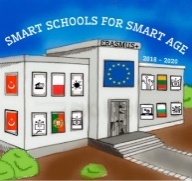 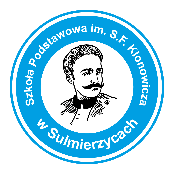 